СОГЛАСОВАНО                                                                                                                                                                                                             УТВЕРЖДАЮ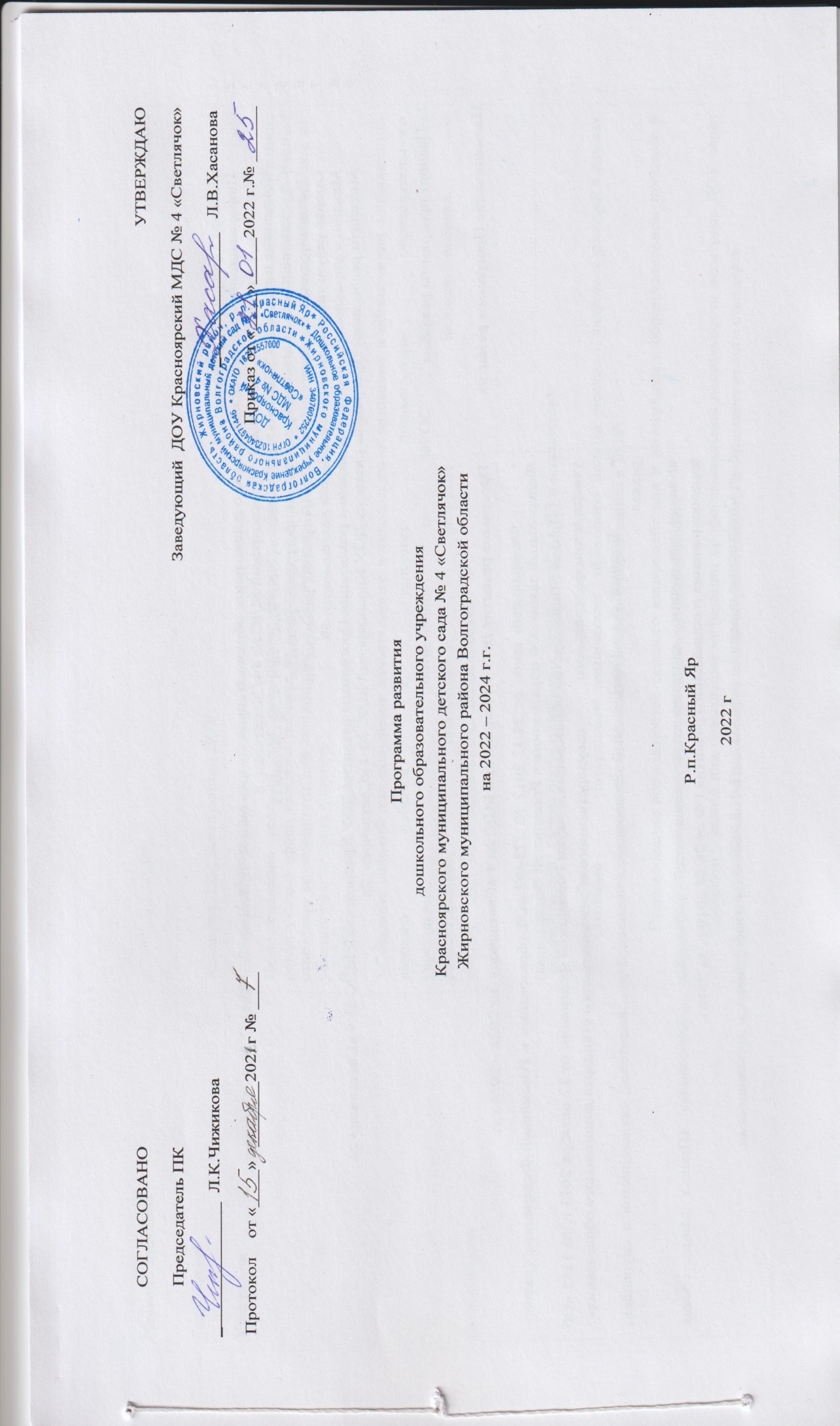 Председатель ПК                                                                                                                                     Заведующий  ДОУ Красноярский МДС № 4 «Светлячок»                               Л.К.Чижикова                                                                                                                                                  Л.В.ХасановаПротокол от «____» ______________2022г № _____                                                                                                          Приказ от «        »          2022 г. № ______Программа развитиядошкольного образовательного учрежденияКрасноярского муниципального детского сада № 4 «Светлячок» Жирновского муниципального района Волгоградской области на 2022 – 2024 г.г.Р.п.Красный Яр  2022 гСодержаниеПаспорт Программы развития… 3Информационно-аналитические данные о дошкольном образовательном учреждении “Красноярский КМДС  № 4 «Светлячок» 5Результаты анализа потенциала ДОУ Красноярский МДС № 4 «Светлячок»  8Концепция и стратегия развития  ДОУ Красноярский МДС № 4 «Светлячок»11Содержание и направления по реализации программы развития 14Прогнозируемый результат реализации Программы развития 18Оценка результативности инновационной деятельности 19Механизм управленческого сопровождения реализации Программы развития ДОУ Красноярский МДС № 4 «Светлячок» 24Механизм реализации Программы развития ДОУ Красноярский МДС № 4 «Светлячок»  24I.  Паспорт программы развитияИнформационно-аналитические данные о  дошкольном образовательном учреждении  Краткая история и сведения о дошкольном образовательном учреждении.ДОУ Красноярский МДС № 4 «Светлячок»  был открыт в 1987 году. В 2018 году объединен с двумя садами. Появился второй адрес оказания услуг и Медведицкий филиал.  Юридический адрес: Российская Федерация, Волгоградская область, Жирновский район, р.п.Красный Яр, у.Новая, 102а.Почтовый адрес: 403780, Волгоградская область, Жирновский район, р.п.Красный Яр, у.Новая, 102а.Телефон: 88 4454 61682, 88 4454  61332, 88 4454 648  81.Факс:.88 4454 61682, 88 4454  61332.Финансирование – бюджетное. Электронная почта: liudmila.hasanova@yandex.ru Официальный сайт:  1.3.  http://detsad-svetljachok.ruСведения об учредителе: администрация Жирновского муниципального района Волгоградской области.Сведения о руководителе ДОУ: Хасанова Людмила Владимировна, заведующий ДОУ.Лицензия на образовательную деятельность: серия 34Л01 № 0001852, лицензия от 18.09.2018г № 82  выдана Комитетом образования, науки и молодежной политики Волгоградской области – бессрочно.Устав  утвержден постановлением администрации  Жирновского муниципального района Волгоградской области от 31.10.2016 № 5842.  Режим работы.ДОУ Красноярский МДС № 4 «Светлячок» работает по пятидневной рабочей неделе с 07.00 до 19.00   часов, с двенадцатичасовым пребыванием детей.В учреждении функционирует 6 групп  общеразвивающей направленности, посещает 143 воспитанника. 3.  Обеспечение безопасностиВ детском саду разработан    Паспорт безопасности, Паспорт дорожной безопасности.Установлены домофоны на входных дверях.В учреждении установлена «тревожная сигнализация» вневедомственной охраны, автоматическая установка пожарной сигнализации и голосового оповещения при пожаре.В ДОУ ведутся мероприятия по соблюдению правил пожарной безопасности и ПДД. Педагоги ДОУ систематически проводят с детьми мероприятия по ОБЖ и действиях при чрезвычайных ситуациях. Вывод: Вся работа по обеспечению безопасности участников образовательного процесса четко планируется, прописываются планы мероприятий на календарный год по пожарной безопасности, гражданской обороне и предупреждению чрезвычайных ситуаций. Издаются приказы, локальные акты, работает комиссия по охране труда. Все предписания контролирующих органов  исполняются.Кадровые ресурсы.В ДОУ работают 12 педагогов: 10 воспитателей, 1 учитель-логопед, 1 старший воспитатель. Высшее образование имеют 2 человека, профессиональное среднее – 10 человек. Аттестовано 12 педагогов учреждения. Из них: высшая квалификационная категория – 4 человека; 1 квалификационная категория – 4 человека, 4 педагога аттестованы на соответствие занимаемой должности.Педагогический стаж работы имеют: до 5 лет – 1 человек, от 5 до 10 лет – 1 человек, свыше 10 лет – 10 человек. 5 человек награждены «Почетной грамотой Министерства просвещения РФ».Педагоги со стажем готовы делиться своим опытом и оказывать поддержку молодым педагогам. В ДОУ  поддерживаются традиции, создано полноценное пространство и система комплексного сопровождения индивидуального развития ребенка:насыщенное и безопасное развитие и существование детей,взаимодействие взрослого и ребенка в образовательном пространстве,приоритет развивающих и воспитательных задач.Педагоги  ДОУ систематически повышают свою квалификацию на курсах повышения, обмениваются полученными знаниями с коллегами на семинарах, педсоветах и других мероприятиях. ДОУ является инновационной площадкой  проведения экспериментальной работы. Все это свидетельствует о положительной работе администрации, направленной на личностно-профессиональный рост всего коллектива.Вывод: в ДОУ сложился стабильный, высококвалифицированный педагогический коллектив, нацеленный на совершенствование собственной профессиональной компетентности, саморазвитие. Творческие инициативы коллектива ДОУ активно поддерживаются администрацией учреждения.Показателем высокого профессионализма педагогического коллектива является и тот факт, что педагоги и специалисты имеют высокие заслуженные награды не только муниципального и регионального, но и федерального уровня.Педагоги ДОУ активно представляют накопленный педагогический опыт и инновационные разработки на методических мероприятиях различного уровня, принимают участие в педагогических конкурсах, что способствует развитию их профессионально – педагогической компетентности. Средний возраст педагогов – 45 лет. Это значит, что в коллективе уверенность зрелости и опыт мудрости. Команда единомышленников, педагоги в содружестве с родительской общественностью и социальными партнёрами решают задачи, поставленные перед образованием. Совет Учреждения наряду с другими вопросами определяет стратегию развития ДОУ как инновационного образовательного учреждения. Тем не менее остаются актуальными проблемы, связанные с деятельностью молодых педагогов, по трансляции передового педагогического опыта, а так же с вялой инициативностью некоторого процента педагогов в динамичном отходе от консервативной учебной модели, перестройке социально-психологического мышления и педагогического мировоззрения в условиях ФГОС ДО.5. Результаты анализа потенциала ДОУ6.Концепция и стратегия развития  ДОУ Основной концептуальной идеей реализации воспитательно-образовательной работы является создание педагогической системы, отвечающей современным требованиям воспитания и развития ребенка, формирование активной личности, способной реализовать и проявлять свой внутренний потенциал в современном мире, способного активно мыслить и действовать. Педагогическая система ДОУ формируется на основе анализа предыдущей деятельности и глубинного изучения внутренних потенциальных возможностей, профессионального уровня педагогов ДОУ, возможных ресурсов, материально-технической базы, развивающей предметно-пространственной среды, потребностей современного общества, семьи, а также социальное партнерство. В этой связи перед коллективом  встала задача создания единой системы воспитательно- образовательного процесса, выстроенной на интегративной основе. Поэтому в ДОУ должны быть разработаны не только принципы целостного подхода к содержанию образования, но и личностно-ориентированной модели организации педагогического процесса, направленного на оздоровление и развитие ребенка.В детском саду образовательный процесс должен строиться вокруг ребенка, обеспечивая своевременное формирование возрастных новообразований детства, развитие компетентности, самостоятельности, творческой активности, гуманного отношения к окружающим, становление личностной позиции, получение ребенком качественного образования как средства для перехода на последующие возрастные ступени развития, обучения и воспитания.Ведущими ценностями при разработке концепции для нас стали: ценность здоровья, ценность развития, ценность детства и ценность сотрудничества, которые, с одной стороны, выражают приоритеты современной гуманистической педагогики, с другой стороны, выступают содержанием ценностного освоения мира ребенком.Ценность здоровья требует создания в ДОУ условий для сохранения и укрепления здоровья детей (как физического, так и психического), приобщение их к ЗОЖ, формирования основ физической культуры.Ценность развития направляет внимание на построение развивающего образовательного процесса, в котором актуализируются достижения и жизненный опыт каждого ребенка, обеспечивается развитие индивидуальных способностей и потребностей, формируется в условиях личностного выбора готовность детей к саморазвитию и самообразованию.Ценность детства акцентирует внимание на том, что детство – это неповторимый, самоценный и отличающийся от взрослого период жизни, особая культура, характеризующаяся целостным мировосприятием, открытостью миру, чуткостью, эмоциональностью, непосредственностью, готовностью к образованию. Специфика детства требует бережного отношения к особенностям возрастного развития, к внутреннему миру ребенка, а также создания условий для взаимодействия и взаимообогащения детского и взрослого миров.Ценность сотрудничества предполагает, что сотрудничество, партнерство, диалог, гуманное отношение рассматриваются как основной фактор образования и источник обновления образовательной системы.Исходя из всего вышесказанного, концептуальными направлениями развития ДОУ служат:моделирование совместной деятельности с детьми на основе организации проектной деятельности, использования средств информатизации в образовательном процессе, направленной на формирование ключевых компетенций дошкольников;использование здоровьесберегающих технологий;совершенствование стратегии и тактики построения развивающей среды детского сада, способствующей самореализации ребёнка в разных видах деятельности;поддержка способных и одаренных детей;поддержка детей с ОВЗ и инвалидов;построение дифференцированной модели повышения профессионального уровня педагогов в соответствии с требованиями профессиональных стандартов;расширение спектра дополнительных образовательных услуг;укрепление материально–технической базы ДОУ;оптимизация кадровой политики;сохранение и укрепление педагогического взаимодействия с социальными партнерами.Проектируемая  модель образовательного процесса определяется концепцией, основные идеи которой:Право каждого ребенка  как на полноценное развитие, так и на оказание ему помощи в соответствии с функциональными отклонениями и интеллектуальными особенностями.Признание самоценности периода детства каждого ребенка, его уникальности и неповторимости.Деятельность ДОУ в режиме обновления содержания в соответствии с ФГОС ДО (реализация различных по содержанию современных комплексных и парциальных программ и технологий, их адаптация к приоритетам и специфике работы ДОУ) и его организационных форм (новые формы дошкольного образования, комплекс   дополнительных образовательных услуг).В основе концепции развития ДОУ лежит возможность комплексного подхода к диагностической, образовательной, оздоровительной работе; интеграции детей с различным состоянием здоровья, уровнем развития для достижения максимального качества образовательного процесса; создания целостной системы, в которой все этапы работы с ребёнком взаимосвязаны.В основу реализации Программы положен современный программно-проектный метод. При этом выполнение стратегической цели и задач происходит в рамках реализации проектов по отдельным направлениям образовательной деятельности, каждая из которых представляет собой комплекс взаимосвязанных мероприятий, нацеленных на решение проблем данной сферы образовательной деятельности.Исходя из вышесказанного, одним из аспектов Программы развития ДОУ является повышение квалификации педагогов, расширения их профессиональной ориентации в отборе современных форм педагогической и образовательной деятельности, разработка и реализация проектов, владение педагогическим мониторингом.Одним из главных направлений работы ДОУ  является взаимодействие педагогов и родителей (законных представителей) ребенка , которое  видится в содействии развитию воспитанника как личности, осознающей необходимость саморазвития, воспитания собственных способностей.Успех в воспитании и образовании ребёнка зависит от взаимодействия семьи и детского сада. Эти отношения называются педагогическим сотрудничеством. Это следующий аспект программы развития ДОУ. Чтобы вовлечь родителей в решение проблем воспитания и образования дошкольников, мало традиционных форм взаимодействия. Необходимо создать систему сопровождения и консультирования семьи по вопросам формирования культуры здорового образа жизни, образования и развития детей раннего возраста, старшего дошкольного возраста, по воспитанию и развитию детей с ограниченными возможностями здоровья, одарённых детей.Таким образом, цель разработки данной концепции Программы развития ДОУ заключается в том, чтобы способствовать организации комфортного и эффективного процесса образования детей дошкольного возраста, содействовать всестороннему развитию ребёнка на протяжении всего пребывания в детском саду.7.  Содержание и направления по реализации программы развития8.Прогнозируемый результат реализации Программы развития. Предполагается что:Для детей.Каждому воспитаннику будут предоставлены условия для полноценного личностного роста, созданы условия для формирования познавательной активности, самостоятельности, инициативы, творческих способностей, гражданской позиции, способности к труду и жизни в условиях современного мира.Созданы условия для развития детей, в т.ч. для детей с ОВЗ, детей-инвалидов и одаренных детей.В образовательный процесс включены цифровые образовательные ресурсы с учетом потребностей детей, педагогов, родителей.Разработаны индивидуальные образовательные маршруты, в т.ч. для детей-инвалидов и одаренных детей.Продолжена реализация проектов по инновационной деятельности в статусе экспериментальной площадки.Качество сформированности ключевых компетенций детей будет способствовать успешному обучению ребёнка в школе и соответствовать целевым ориентирам, представленным в ФГОС ДО.Модернизирована материальная база, развивающая предметно – пространственная среда ДОУ.Для педагогов:Каждому педагогу предоставлена возможность для повышения уровня квалификации, профессионального мастерства и развития педагогических компетенций.Личные и профессиональные качества педагогических работников будут соответствовать требованиям профессиональных стандартов, в том числе оказана помощь в прохождении аттестации.Созданы условия для участия педагогов в реализация проектов по инновационной деятельности в статусе экспериментальной площадки и муниципального методического ресурсного центраСозданы условия для трансляции опыта работы на муниципальном , областном и всероссийском уровняхУмеют ориентироваться в современных психолого-педагогических концепциях обучения, воспитания и здоровьесбережения, используют их как основу в своей педагогической деятельности.Владеют умением планировать и оценивать уровень развития детей своей возрастной группы.Умело используют элементарные средства диагностики и коррекции индивидуальных особенностей детей при реализации дифференцированного подхода.Умеют работать     с     техническими    средствами    обучения,    видят       перспективу применения информационно-коммуникационных ресурсов в образовательном процессе;Стимулируют активность детей, их увлеченность познавательной и практической деятельностью.Реализуют систему     комплексного     психолого- педагогического                 сопровождения воспитанников и их родителей.Владеют способами оптимизации образовательного процесса путем включения в него новых форм  дошкольного  образования.Включают     родителей     в     деятельность,     направленную     на                        создание       условий, способствующих развитию, оздоровлению и воспитанию их  детей.Владеют навыками анализа, прогнозирования и планирования своей деятельности. Для родителей.Оптимизирована модель взаимодействия детского сада и семьи. Разработаны и реализованы проекты  с родителями с применением инновационных технологий в каждой возрастной группе детского сада.Созданы условия для получения консультативной помощи в воспитании и развитии детей, в т.ч. для детей с ОВЗ, детей-инвалидов и одаренных детей.Созданы условия для формирования у родителей позитивного отношения к овладению знаниями педагогики и психологии.Налажена эффективная система взаимодействия с социальными партнерами в рамках реализации основной программы дошкольного образования ДОУ.9.Оценка результативности инновационной деятельности Осуществляется на основе методики, разработанной Алексеем Майером, который определил критерии оценки уровня развития учреждения. Логика развертывания процессов развития в каждом из пространств заключается в смене этапов и уровней развития: адаптация, интеграция, индивидуализация.Эти этапы, с одной стороны, свидетельствуют о непрерывности и количестве трансформации изменения того или иного пространства развития дошкольного учреждения.На этапе адаптации обеспечивается актуализация потенциала развития и саморазвития педагогов, родителей, детей, создаются условия для перевода их с позиции объекта в позицию субъекта собственной деятельности.На этапе интеграции происходит развитие и саморазвитие средствами взаимодействия в системе «педагог-ребенок-родители» в форме творческой продуктивной деятельности и общения. Итогом этого этапа является создание творческого сообщества педагогов, родителей и детей.На этапе индивидуализации осуществляется анализ степени обособленности личности педагога, родителя, ребенка в соответствующем интегрированном сообществе и определение потенциала развития в процессе максимального раскрытия индивидуальной сущности субъектов.Итогом этапа индивидуализации является раскрытие личностного потенциала каждого участника образовательного процесса в процессе творческого взаимодействия.Интегрирование названных пространств позволяет разработать механизм комплексного медико-социального и психолого-педагогического сопровождения индивидуального развития каждого субъекта, реализуемый в логике:структурной организации социального заказа в области дошкольного образования (уровни: федеральный, национально-региональный, внутриконституционный);смены этапов и уровней развертывания сущностных сил субъекта: адаптация, интеграция, индивидуализация;эволюции ведущих видов управления в ДОУ (традиционное, мотивационное программно-целевое, соуправление, рефлексивное, самоуправление);смены ведущих форм взаимосвязанной деятельности субъектов процесса развития ДОУ: воздействие, взаимодействие, самовоздействие.В целях оценки эффективности реализации Программы развития ДОУ  также разработаны следующие критерии, показатели и индикаторы.10. Механизм управленческого сопровождения реализации Программы развития  ДОУРуководство реализацией Программы развития ДОУ  осуществляет заведующий образовательного учреждения, который в ходе реализации выполняет следующие функции:осуществляет текущее управление и координацию деятельности исполнителей программных мероприятий, обеспечивая их согласованные действия по выполнению программных мероприятий, а также по целевому и эффективному использованию ресурсов;осуществляет контроль за своевременным выполнением программных мероприятий;обеспечивает подготовку и своевременное представление предложений по финансированию программных мероприятий на очередной финансовый год;организует ведение отчетности и обеспечивает информирование о реализации Программы развития заинтересованных лиц (участников образовательного процесса и других).В процессе реализации Программы развития образовательное учреждение вправе готовить предложения о внесении изменений (дополнений в Программу развития), приостановлении или прекращении реализации отдельных программных мероприятий.По истечению срока действия Программы развития заведующий  обеспечивает разработку, согласование и утверждение новой Программы развития.Заведующий несет ответственность за неисполнение либо ненадлежащее исполнение Программы развития ДОУ.11. Механизм реализации Программы развития ДОУРеализация программы основывается на реальных возможностях, которыми располагает учреждение. Механизм реализации программы предусматривает: Финансирование программы за счет:бюджетных средств (заработная плата участникам реализации программы развития детского сада);внебюджетных средств;спонсорской помощи, оказываемой юридическими и физическими лицами.Социальное партнерство с другими социальными институтами за счет:переосмысления стереотипов взаимодействия детского сада и других организаций;понимание коллективом детского сада значимости партнерства с субъектами внешней среды как взаимовыгодного взаимодействия;освоение механизмов эффективного взаимодействия с субъектами внешней среды;создание позитивного имиджа детского сада.Модернизацию системы управления и менеджмента детского сада за счет:понимания участниками сущности и значения стратегического проектирования;понимания информационной основы выделения функций управления;внедрение последовательности действий по созданию эффективной структуры управления.Создание кадровых, нормативно-правовых, научно-методических условий, позволяющих реализовывать программу в полном объеме и в намеченные сроки за счет:приведение в соответствие нормативно-правовой базы;изменения системы стимулирования в детском саду.Реорганизацию системы повышения квалификации:изменения содержания (введение новых целевых образовательных программ);совершенствование образовательных услуг, изменения форм и методов.Выводы: деятельность ДОУ в режиме развития — целенаправленный, закономерный, непрерывный и необратимый процесс перехода учреждения в качественно новое состояние, характеризующийся разноуровневой организацией, культурно-творческой направленностью и использованием постоянно расширяющегося потенциала развития.Наименование Программы развитияПрограмма развития ДОУ Красноярский МДС № 4 «Светлячок»  на 2022 – 2024 г.г.Нормативная база•        Федеральный закон от 21.12.2012 № 273-ФЗ «Об образовании в Российской Федерации» (далее – Федеральный закон «Об образовании в Российской Федерации»).•        Приказ Министерства образования и науки Российской федерации от 17 октября 2013 г. № 1155 «Об утверждении федерального          государственного образовательного стандарта дошкольного образования».•        Единый квалификационный справочник должностей руководителей, специалистов и служащих, раздел«Квалификационные характеристики должностей работников образования» (Приказ Министерства здравоохранения и социального развития РФ от 26.08.2010 г. № 761н).•       Санитарные правила и нормы СанПиН 3.3686-21 с изменениями и дополнениями.•        Устав ДОУ.РазработчикХасанова Л.В., заведующий ДОУУчастникиПедагоги, воспитанники, родители.Цель и задачиЦель: создание условий для повышения качества образования в ДОУ через систему интеграции, реализующей право каждого ребенка на качественное и доступное образование, обеспечивающее равные стартовые возможности для полноценного физического и психического развития детей   как основы их успешного обучения в школе.Задачи:1.Создание условий для получения качественного дошкольного образования и обеспечение социализации каждого ребенка в условиях дошкольного образовательного учреждения,        в    соответствии    с    ФГОС    ДО           через разностороннее,      полноценное      развитие       каждого ребенка    с учетом    его    индивидуальных    особенностей    ивозможностей   (в том числе одарённых детей, детей с ОВЗ и инвалидов);2.    Создание            материально-технических , психолого- педагогических и кадровых условий в рамках организации внутренней системы качественного образования в ДОУ;3.    Использование возможностей сетевого взаимодействия и интеграции в образовательном процессе в рамках экспериментальной и инновационной деятельности;4.    Создание условий для повышения мотивации профессиональной деятельности педагогов ДОУ через формирование компетенций в соответствии с требованиями Профессионального стандарта.Основные                             функции Программы-определяет стратегию развития детского сада;-выделяет приоритетные направления работы;-ориентирует всю деятельность на конечный результат.Целевые                          показатели (индикаторы)-Увеличение доли педагогов, имеющих высшую квалификационную категорию до 50%.-Увеличение доли педагогов, участвующих в программах повышения квалификации до 100%.-Обеспечение обновления ДОО в соответствии с требованиями ФГОС к минимальной оснащённости воспитательного процесса.-Повышение технологической культуры педагогов и повышение компетентности педагогов в области применения ИКТ.– Создание базы методических разработок с использованием ИКТ для развития творческого потенциала ребенка в условиях ДОУ.-Увеличение доли педагогов, участвующих в конкурсах педагогического мастерства до 60%.-Уровень соответствия предметно-развивающей среды требованиям ФГОС ДО  – высокий.-Улучшение состояния физического, психического и социального здоровья детей.-Повышение степени удовлетворенности населения работой ДОУ.-Расширение области участия родителей в деятельности ДОУ         (участии их в образовательном процессе, в проведении совместных мероприятий); укрепление взаимодействия ДОУ и семьи.-Повышение    уровня    правовой    культуры    всех   участников образовательного пространства.Ожидаемые результаты1.  Повышение качества образования в рамках обеспечения полноценного личностного развития, физиологического и психологического благополучия ребенка в переходный период от дошкольного воспитания к школе.2. Совершенствование системы управления качеством образования в ДОУ, а также обеспечения всех участников образовательного процесса и общества в целом объективной информацией о состоянии системы образования на различных уровнях и тенденциях развития.3.  Трансляция результатов инновационной и экспериментальной деятельности педагогического коллектива ДОУ в муниципальной и региональной системах образования.4. Повышение мотивации профессиональной деятельности педагогов ДОУ, формирование компетенций в соответствии с требованиями Профессионального стандарта.5. Обеспечение психолого-педагогической поддержки семьи и повышение компетентности родителей (законных представителей) в вопросах развития и образования, охраны и укрепления здоровья детей, вовлечение родителей (законных представителей) в образовательный процесс детского сада через установление партнерских отношенийСроки           и                      этапы реализацииПрограмма будет реализована в 2022-2024 годы в три этапа.1-ый этап – подготовительный (2022 г)–   разработка документации для успешной реализации мероприятий в соответствии с Программой развития;–   оптимизация условий (кадровых, материально-технических и т. д.) для успешной реализации мероприятий в соответствии с Программой развития;–   начало реализации мероприятий, направленных на создание интегрированной модели развивающего образовательного пространства.2-ой этап – практический (2023 г)–   апробирование модели, обновление содержания организационных форм, педагогических технологий;–   постепенная реализация мероприятий в соответствии с Программой развития;–   коррекция мероприятий.3-ий этап – итоговый (2024 г.)– реализация мероприятий, направленных на практическое внедрение и распространение полученных результатов;- анализ достижения цели и решения задач, обозначенных в Программе развития.Сильная сторонаСлабая сторонаПерспективы развитияВозможные риски1. Кадровое обеспечение1. Кадровое обеспечение1. Кадровое обеспечение1. Кадровое обеспечениеСлаженный коллектив опытных педагогов.Высокая квалификация педагогов.Наличие молодого специалиста  с маленьким опытом работы.Оптимизация системы наставничества. Повышение квалификации на курсах (краткосрочных,Большие интеллектуальные и энергетические затраты. Не востребованность интеллектуального продуктаАттестация по плану.переподготовки). Участие в научных конференциях, семинарах, круглых столах на уровне района, области.Активное участие в конкурсномдвижении на всех уровняхпедагогического коллектива.2. Материально-техническое обеспечение2. Материально-техническое обеспечение2. Материально-техническое обеспечение2. Материально-техническое обеспечениеНаличие материально- технической базы, соответствующей современным требованиям.Пополнение периодическими изданиями методического кабинета.Недостаточность оснащенияцифровой образовательной среды.Дооснастить учреждение компьютерным оборудованием..Недостаточноефинансирование.3. Содержание образовательной деятельности3. Содержание образовательной деятельности3. Содержание образовательной деятельности3. Содержание образовательной деятельностиИспользование парциальных и вариативных программ в зависимости от интеллектуальных возможностей детей и педагогов. Высокий уровень качества образовательных услуг. Использование инновационных технологий .Работа в рамках экспериментальной и инновационнойдеятельностиОтсутствие программ по работе с одаренными детьмиРазработка программ по работе с одарённымидетьми. Оптимизация программ по работе с детьми ОВЗ и инвалидами.Оптимизациядеятельности по работе с детьми раннего возраста в рамах апробации программы«В»Отсутствие упедагогов мотивации к профессиональному совершенствованию.4. Содержание оздоровительной работы4. Содержание оздоровительной работы4. Содержание оздоровительной работы4. Содержание оздоровительной работыСложившаясяу части педагоговПрименениеОтсутствие усистемаоздоровительных мероприятий сдетьми в ДОУ .Наличие оборудованного спортивного зала. преобладают традиционные подходы к концепции построенияоздоровительных мероприятийинновационного подхода к вопросам оздоровления всеми педагогами .Пропагандаздорового образа жизни среди родителей.родителей и педагогов потребности вздоровом образежизни. Непонимание родителями важности соблюдения режима и организациифизического развития детей в домашних условиях.Система профилактических мероприятий.Чередование активных видов деятельности.Индивидуальный подход к детям: формирование погруппам здоровья.НаличиеНелицензированного медицинского кабинета(медицинская сестра).5. Инновационная и экспериментальная деятельность в ДОУ5. Инновационная и экспериментальная деятельность в ДОУ5. Инновационная и экспериментальная деятельность в ДОУ5. Инновационная и экспериментальная деятельность в ДОУВнедрение в педагогический процесс ДОУ:·       Программдополнительного образования детей старшегодошкольного возраста·       Системы патриотического воспитания·       Проектов врамкахНедостаток творческой инициативы родителей, педагогов в различных направлениях совместнойдеятельности.Продолжать разработку и внедрение инновационных проектов, программ,технологий и форм работы в детском саду.социального партнерства , взаимодействия всех участников образовательногопроцесса6. Работа с родителями6. Работа с родителями6. Работа с родителями6. Работа с родителямиАнкетирование родителей по оценке качества удовлетворённости предоставляемых образовательных услуг, выявлению потребностей в образовательных и оздоровительных услугах. Дни открытых дверей.Групповые досуговые мероприятия с участием родителей.Малая активность по участию в совместных мероприятиях для детей и родителей (спортивных, игровых,досуговых).Нет инициативы со стороны родителей по разработке совместных проектов и мероприятийОптимизация деятельности врамках работы с родителями (поиск новых форм и видов деятельности и т.д.)Перенесение на ДОУ ответственности за воспитание детей.Дефицит времени у родителей.Реализация совместных проектовКонкурсы совместных работ детей и родителей.Консультативно- методический центр по взаимодействию ДОО и родительской общественности№ п/пНаправления программных мероприятий, мероприятия(инновационные проекты)Сроки реализацииСроки реализацииИсполнители1.Создание системы управления качеством образования, консультационное и экспертное сопровождение разработки нового содержания образования в соответствии с основными направлениями модернизации российского образования1.Создание системы управления качеством образования, консультационное и экспертное сопровождение разработки нового содержания образования в соответствии с основными направлениями модернизации российского образования1.Создание системы управления качеством образования, консультационное и экспертное сопровождение разработки нового содержания образования в соответствии с основными направлениями модернизации российского образования1.Создание системы управления качеством образования, консультационное и экспертное сопровождение разработки нового содержания образования в соответствии с основными направлениями модернизации российского образования1.Создание системы управления качеством образования, консультационное и экспертное сопровождение разработки нового содержания образования в соответствии с основными направлениями модернизации российского образования2.Разработка механизмов оценки эффективности инновационной модели образовательного пространства, обеспечивающей доступность и новое качество образования, и реализации программы развития.2.Разработка механизмов оценки эффективности инновационной модели образовательного пространства, обеспечивающей доступность и новое качество образования, и реализации программы развития.2.Разработка механизмов оценки эффективности инновационной модели образовательного пространства, обеспечивающей доступность и новое качество образования, и реализации программы развития.2.Разработка механизмов оценки эффективности инновационной модели образовательного пространства, обеспечивающей доступность и новое качество образования, и реализации программы развития.2.Разработка механизмов оценки эффективности инновационной модели образовательного пространства, обеспечивающей доступность и новое качество образования, и реализации программы развития.1.Изучение качества профессиональнойдеятельности кадров2022-2023Заведующий, старший воспитательЗаведующий, старший воспитатель2.Оптимизация мониторинга качества оказываемых образовательных услуг2022-2023Заведующий, старший воспитательЗаведующий, старший воспитатель3.Подбор и апробациядиагностических материалов, позволяющих контролировать качество образования на основе программных требований и ФГОС2022-2023старший воспитатель, рабочая группастарший воспитатель, рабочая группа4.Мониторинг оценки результативности качества образования детейежегодностарший воспитатель, специалисты, воспитателистарший воспитатель, специалисты, воспитатели5.Оптимизация условий для развития одаренности детей.Разработка и реализация  индивидуальных образовательных маршрутов для одаренных детей. Разработка и реализация программ для обучения и развития одаренных детей.Повышение квалификации педагогических работников ДОУ по вопросам выявления и развития детской одаренностиежегодноЗаместитель заведующего поВМР, специалисты, воспитателиЗаместитель заведующего поВМР, специалисты, воспитатели6.Оптимизация условий для коррекционной помощи детям с ОВЗ и детям-инвалидам. Оптимизация индивидуальных маршрутов и программ для детей с ОВЗ и детей-инвалидов.Повышение квалификации педагогических работников ДОУ по вопросам коррекционного образованиястарший воспитатель, воспитатели, специалисты7.Оптимизация системы совместной деятельности с социальными институтами поселка, семьями дошкольников, по приобщению к здоровому образу жизни, формированию у воспитанников элементарных чувств патриотизма и гражданственности,развитию нравственности, знакомству с региональным компонентом.ежегодноЗаведующий, старший воспитатель, специалисты, воспитатели8.Техническое сопровождениеофициального сайта ДОУпостоянностарший воспитатель, ответственный за ведение сайта3. Совершенствование стратегии и тактики построения развивающей среды учреждения с учётом ФГОС ДО, учитывающей принцип динамичности и развивающего обучения, возрастные, психологические, физические, гендерные особенности воспитанников, способствующей самореализации ребенка в разных видах деятельности.3. Совершенствование стратегии и тактики построения развивающей среды учреждения с учётом ФГОС ДО, учитывающей принцип динамичности и развивающего обучения, возрастные, психологические, физические, гендерные особенности воспитанников, способствующей самореализации ребенка в разных видах деятельности.3. Совершенствование стратегии и тактики построения развивающей среды учреждения с учётом ФГОС ДО, учитывающей принцип динамичности и развивающего обучения, возрастные, психологические, физические, гендерные особенности воспитанников, способствующей самореализации ребенка в разных видах деятельности.3. Совершенствование стратегии и тактики построения развивающей среды учреждения с учётом ФГОС ДО, учитывающей принцип динамичности и развивающего обучения, возрастные, психологические, физические, гендерные особенности воспитанников, способствующей самореализации ребенка в разных видах деятельности.1.Приобретение  нового оборудования для реализации образовательных областей в соответствии с возрастными и гендерными особенностями дошкольников в  соответствии направлениями Программы развития2022-2024Заведующий,  старший воспитатель, специалисты, воспитатели2.Оснащение образовательного процесса учебно- методическими комплектами, дидактическими  пособиями в соответствии с ФГОС ДО и направлениями инновационной  деятельности2022-2024Заведующий,  старший воспитатель, специалисты, воспитатели3.Обновление РППС в группах и на территории ДОУ в том числе для детей с ОВЗ и детей-инвалидов. Обеспечение  доступности дошкольного образования для детей-инвалидов2022-2024Заведующий,  старший воспитатель, специалисты, воспитатели4. Развитие компетенций педагогических работников, необходимых для создания условий развития детей в соответствии с требованиями4. Развитие компетенций педагогических работников, необходимых для создания условий развития детей в соответствии с требованиями4. Развитие компетенций педагогических работников, необходимых для создания условий развития детей в соответствии с требованиями4. Развитие компетенций педагогических работников, необходимых для создания условий развития детей в соответствии с требованиями1.Введение профессиональных стандартов в ДОУ.2022-2024Заведующий,  старший воспитатель, специалисты, воспитатели2.Определение личных потребностей сотрудников в обучении.Составление индивидуальных планов повышения квалификации работников ДОУ.ежегодно3.Организация наставничества для профессионального становлениямолодых специалистов2022-2024педагоги4.Выявление, обобщение и транслирование передового педагогического опыта на разных уровнях через конкурсы профессионального  мастерства, участие в конференциях, публикации в СМИ, официальном сайте ДОУ, проектную деятельность и т.д.2022-2024Заведующий, заместитель заведующего по ВМР, педагоги5.Разработка и реализация плана мотивирования иинновационнойдеятельности педагогов, профилактики профессионального выгорания, стремления к повышению своей квалификации.2022-2024Заведующий, заместительзаведующего по ВМР6.Обучение педагогов современным технологиям взаимодействия со взрослыми и детьми2022-2024Заместитель заведующего поВМР, рабочая группа5.Создание взаимовыгодного социального партнерства для функционирования учреждения в режиме открытого образовательного пространства, обеспечивающего полноценную реализацию интересов личности, общества, государства в воспитании  подрастающего поколения5.Создание взаимовыгодного социального партнерства для функционирования учреждения в режиме открытого образовательного пространства, обеспечивающего полноценную реализацию интересов личности, общества, государства в воспитании  подрастающего поколения5.Создание взаимовыгодного социального партнерства для функционирования учреждения в режиме открытого образовательного пространства, обеспечивающего полноценную реализацию интересов личности, общества, государства в воспитании  подрастающего поколения5.Создание взаимовыгодного социального партнерства для функционирования учреждения в режиме открытого образовательного пространства, обеспечивающего полноценную реализацию интересов личности, общества, государства в воспитании  подрастающего поколения1.Поиск новых форм эффективного взаимодействия ДОУ с социальными партнерами по вопросам  воспитания и развития дошкольников2022-2024Заведующий, заместительзаведующего по ВМР2.Создание условий для обеспечения всестороннего развития способностей и творческого потенциала детей дошкольного возраста через систему сотрудничества ДОУ с социальными партнёрами2022-2024Заведующий, заместительзаведующего по ВМР3.Создание условий для формирования положительного имиджа ДОУ через участие детей, родителей, педагогов в мероприятиях сетевого взаимодействия2022-2024Заведующий, заместительзаведующего по ВМР4.Реализация ООП с использованием кадрового потенциала и других ресурсов социальных партнеров в рамках сетевого взаимодействия2022-2024Заведующий, заместительзаведующего по ВМР5.Освещение совместной работы на официальном сайте учреждения, в СМИ2022-2024Заместитель заведующего поВМР, педагоги6.Повышение уровня мотивации родителей и их компетентности в области проблем воспитания, повышения качества образовательной услуги, развивая партнерство и сотрудничество6.Повышение уровня мотивации родителей и их компетентности в области проблем воспитания, повышения качества образовательной услуги, развивая партнерство и сотрудничество6.Повышение уровня мотивации родителей и их компетентности в области проблем воспитания, повышения качества образовательной услуги, развивая партнерство и сотрудничество6.Повышение уровня мотивации родителей и их компетентности в области проблем воспитания, повышения качества образовательной услуги, развивая партнерство и сотрудничество1Оптимизация модели взаимодействия детского сада и семьи2022-2024Заведующий, заместитель заведующего поВМР, педагоги2.Разработка модели работы с родителями одаренных детей2022-2024Заведующий, заместитель заведующего по ВМР, педагоги3.Разработка модели работы с родителями детей ОВЗ и детей-инвалидов. Создание системы консультирования исопровождения родителей2022-2024Заведующий, заместитель заведующего по ВМР, педагоги4.Психолого-педагогическое сопровождение, консультирование родителей по вопросам развития и образования детей раннего возраста2022-2024Заведующий, заместитель заведующего по ВМР, педагоги5.Обеспечение обучения и реализация системы инновационных форм взаимодействия с родителями2022-2024Заведующий, заместитель заведующего по ВМР, педагоги6.Проведение систематической работы по выявлению уровня удовлетворённости родителей качеством предоставляемых образовательных услуг, а так же  запросов родителей в рамках организации воспитательно – образовательного процессаЕжегодноЗаведующий, заместитель заведующего по ВМР, педагоги7.Восстановление традиций семейного воспитания в оздоровлении детей и вовлечение семьи в образовательный процесс2022-2024Заведующий, заместитель заведующего по ВМР, педагогиУровень развития учрежденияКритерии оценки уровня развития учрежденияБаллыНизкий уровень (адаптация)–   реализация образовательных услуг в пределах Госстандарта;–   примат традиционного управления (единоначалие, неразвитость горизонтальных связей);5-8– приспособление к изменяющимся условиям (формальное развитие/функционирование);–   результаты деятельности не выходят за рамки планируемых результатов;–   отношения между участниками образовательного процесса характеризуются как субъектно- объектные;–   формальное сплочение родительского, педагогического и детского сообществ;–   максимальный результат взаимодействия – перевод педагогов, родителей и детей на позиции субъектовСредний уровень (интеграция)–   реализация образовательных услуг с учетом социального заказа родителей;–   примат соуправления (родители, педагоги, дети формально участвуют в управлении, принятии непринципиальных решений):–   формальное или содержательное сплочение педагогического, родительского, детского сообществ;–   результаты деятельности отличаются субъективной  новизной;–   отношения между участниками образовательного процесса характеризуются как субъектно- субъектные;–   максимальный результат взаимодействия перевод педагогов, родителей, детей на позицию личностного развития9-12Высокий уровень (индивидуализация)–   реализация образовательных услуг с учетом личностных интересов и потребностей детей, педагогов, родителей;–   примат самоуправления (педагоги, дети и родители – полноправные участники управления, принимают решения по принципиальным вопросам);–   продуктивное взаимодействие педагогического, родительского и детского сообществ;–   результаты деятельности отличаются объективной новизной;–   отношения между участниками образовательного процесса характеризуются как полноценное взаимодействие личностей;–   результат взаимодействия – максимальное раскрытие каждого педагога, родителя, ребенка как неповторимой индивидуальности13-16КритерииИндикаторы и показатели202220232024Нормативно- правовая база1 балл: 60%соответствиесовременнымтребованиям2 балла: 80%соответствиесовременнымтребованиям3 балла: 100%соответствиесовременным требованиямУкомплектованност ькадрамибалл: не ниже 85% 2 балла: не ниже 95%3 балла: 100%Наличие категории у педагогическихработников ДОУ1  балл: имеют категорию до 50% педагогов2  балла: имеют категорию до 80% педагогов3  балла: имеют категорию до90% педагоговСоздание условий, обеспечивающих полноценноеразвитие детей1  балл: 60%2  балла: 80%3  балла: 100%Распространение опыта работыпедагогов на разных уровнях1балл: распространение опыта работы намуниципальномуровне2 балла:распространениеопыта работы науровне области3 балла:распространениеопыта работы наВсероссийскомуровнеСоциальное партнерство дляфункционирования учреждения врежиме открытого образовательного пространства1  балл: сотрудничество на уровне разовых мероприятий2  балла: активное сотрудничеств,имеютсяперспективныепланы, договорасотрудничества3 балла: естьсистемапрактическойработы в данном направленииГотовность воспитанников к школьному обучению1балл: до 80% детей имеютвысокий и вышесреднего уровеньготовности кшкольномуобучению2 балла: 80-90 %детей имеютвысокий и вышесреднего уровеньготовности кшкольномуобучению3 балла: 100% детейимеют высокий ивыше среднегоуровень готовностик школьномуобучениюСостояние здоровья воспитанников1 балл: снижениеуровняЗаболеваемостименее 5%2 балла: снижениеуровняЗаболеваемостименее от 5%До 10%3 балла: снижениеуровняЗаболеваемостисвыше 10%Формирование привычки к ЗОЖ1 балл: менее 50%опрошенныхположительноотносятся к ЗОЖ2 балла: до 80%респондентовположительноотносятся к ЗОЖ3 балла: более 80%опрошенных положительно относятся к ЗОЖ и принимают участие в спортивно-оздоровительныхмероприятиях